January 2021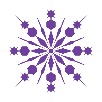 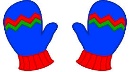 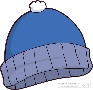 SundayMondayTuesdayWednesdayThursdayFridaySaturday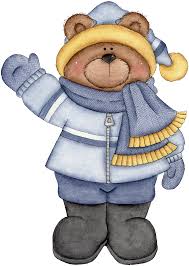 4OatmealMuffinsPotato Soup & Biscuits5ToastApplesPasta & Sauce with Garlic Toast6Rice Krispies & ShreddiesApplesGrilled Cheese & Caesar Salad7Shreddies & CheeriosApplesChicken, Rice and Caesar Salad8Yogurt & BlueberriesApplesHam & Cheese Sandwiches with Carrot Sticks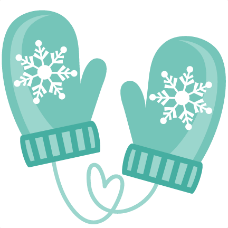 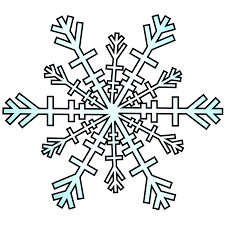 11OatmealApples or ApplesauceChicken Noodle Soup & Buns12Cheerios & Rice KrispiesOrangesHomemade Mac & Cheese with Buns13ToastOrangesTurkey & Cheese Sandwiches & Cucumbers14CornmealOrangesAssorted Lunches From The Freezer15Bagels & Cream CheeseOrangesChicken Taco Rice Bowl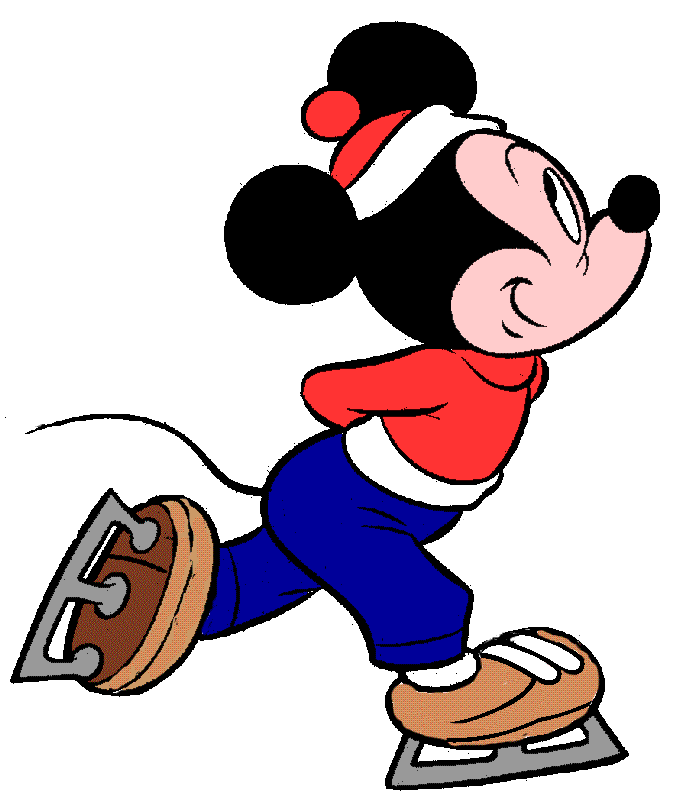 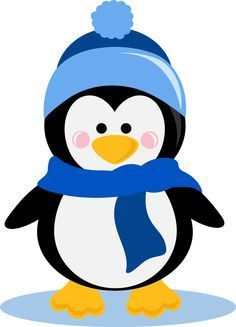 18Rice Krispies & ShreddiesOrages or Granola BarsHasbrown Casserole & Buns19OatmealBananasHamburger Soup & Buns20Shreddies & CheeriosBananasHam & Cheese Sandwiches & Soup or Carrots21Hard Boiled Eggs & ToastBananasStir-Fry & Rice22OatmealBananasLasagna & Garlic Toast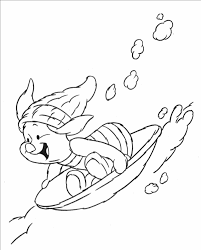 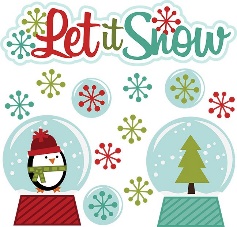 25Cheerios & Rice KrispiesGranola BarsHamburger Soup & Buns26ToastApplesChicken Quesadillas & Caesar Salad27OatmealApplesSalmon Sandwiches & Caesar Salad28Shreddies & CheeriosApplesZucchini Pizza Casserole29OatmealApplesAssorted Lunches From The Freezer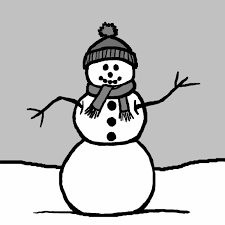 